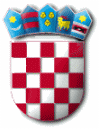 REPUBLIKA HRVATSKAZADARSKA  ŽUPANIJAOPĆINA GRAČACJEDINSTVENI UPRAVNI ODJELKLASA: 112-01/23-01/1URBROJ: 2198-31-03-23-16Gračac, 28. prosinca 2023. godine                                                                                             Na temelju članka 24. st. 6. Zakona o službenicima i namještenicima u lokalnoj i područnoj (regionalnoj) samoupravi («Narodne novine» broj 86/08, 61/11, 4/18, 112/19), pročelnica Jedinstvenog upravnog odjela Općine Gračac donosi ODLUKU O DJELOMIČNOM PONIŠTENJUJAVNOG NATJEČAJA Članak 1.	Djelomično se poništava Javni natječaj za prijam u službu u Jedinstveni upravni odjel Općine Gračac- Odsjek za proračun i financije, u „Narodnim novinama“, broj 138 od 17. studenog 2023. godine u dijelu koji se odnosi na radno mjesto pod točkom 1) voditelj Odsjeka (broj 7. iz Pravilnika o unutarnjem redu Jedinstvenog upravnog odjela Općine Gračac , 1 izvršitelj na neodređeno vrijeme uz obvezni probni rad od tri mjeseca.Članak 2.Protiv ove Odluke nije dopušteno podnošenje pravnih lijekova.Članak 3.	Ova Odluka stupa na snagu danom donošenja, a objavit će se u „Narodnim novinama“, na mrežnoj stranici www.gracac.hr te na oglasnoj ploči Općine Gračac.                                                                                           PROČELNICA:                                                                                 Bojana Fumić, univ. mag. iur.